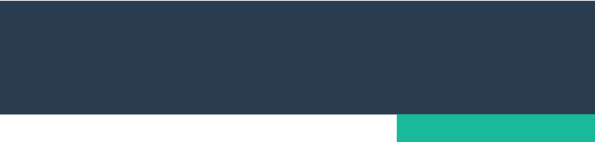 Note: This information Bulletin was revoked on 5 June 2024 and is no longer in force.GeneralThis information bulletin highlights an error that has been identified in Clause 22.117 of AS/NZS 60335.2.24:2021 that occurred during the adoption of IEC 60335-2-24 Ed 8. RequirementThe Australian and New Zealand variations for clause 22.17 in AS/NZS 60335.2.24:2021currently (as at May 2022) read as follows In the first dashed item of this variation “and having a melting point temperature of not less than 1 000 °C” has been omitted.  The Australian and New Zealand variations for clause 22.17 in AS/NZS 60335.2.24:2021 should read as followsCertification requirements An amendment to AS/NZS 60335.2.24:2021 is currently underway to rectify the identified omission.As of date of publication of this information bulletin, if applying AS/NZS 60335.2.24:2021 the requirements for issuing certification for refrigerating appliances shall have the Australian and New Zealand variations for clause 22.117 applied as follows:Information bulletinAS/NZS 60335.2.24:2021August 2022 #22-46 22 .117 Replace the first paragraph of the requirement by:In refrigerating appliances, other than ice-cream appliances, thermal insulation shall beencased in and in contact with metallic material having a thickness not less than 0.20 mm; orpolymeric material classified as 5VA according to IEC 60695-11 -20, provided that the test sample used for the classification was no thicker than the relevant part of the appliance.22 .117 Replace the first paragraph of the requirement by:In refrigerating appliances, other than ice-cream appliances, thermal insulation shall beencased in and in contact with metallic material having a thickness not less than 0.20 mm and having a melting point temperature of not less than 1 000 °C; orpolymeric material classified as 5VA according to IEC 60695-11 -20, provided that the test sample used for the classification was no thicker than the relevant part of the appliance.22 .117 Replace the first paragraph of the requirement by:In refrigerating appliances, other than ice-cream appliances, thermal insulation shall beencased in and in contact with metallic material having a thickness not less than 0.20 mm and having a melting point temperature of not less than 1 000 °C; orpolymeric material classified as 5VA according to IEC 60695-11 -20, provided that the test sample used for the classification was no thicker than the relevant part of the appliance.